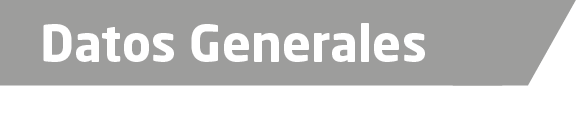 Nombre MARTIN RAMIREZ GARCIACédula Profesional (Licenciatura en Derecho) 7853-1315Teléfono de Oficina 784-84-2-54-18Correo Electrónico licmramirezg@hotmail.comFormación Académica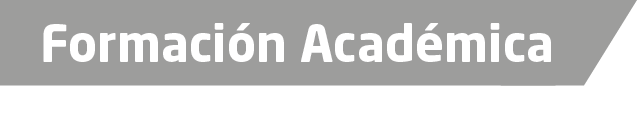 1985-1989Universidad Autónoma de Hidalgo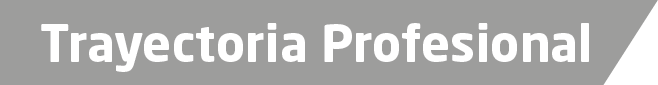 1991-1992Oficial Secretario de la Agencia 1ª del MP Investigador de Poza Rica, Veracruz YOficial Secretario de la Agencia del MP Investigador de Panuco, Veracruz 1992-1992Encargado del Despacho de la Agencia del MP Adscrita a Juzgado Mixto Menor YAgente del MP Adscrito a Juzgado Civiles en Poza Rica, Veracruz (interino)1992-1993Agente del Ministerio Público Investigador de Tihuatlán, Veracruz1993-1995Agente del MinisterioInvestigador en Poza Rica, Veracruz1995-1996Agente del Ministerio Público Investigador de Papantla y Álamo Temapache, Veracruz1996-1999Agente 1º del MP Investigador en Tuxpan, Veracruz1999-2001
Agente investigador en Panuco y Huayacocotla, Ver.2001-2003.Agente Investigador Regional Álamo, Ver.2003-2004.Agente de Ministerio Publico Investigador, Tuxpan, Ver.2004-2005.
Agente de Ministerio Publico Regional Álamo, Ver.2005-2008.
Agente de Ministerio Publico, Gutiérrez Zamora y Cd. Cuahutemoc, Ver.2008- 2009.
Agente de Ministerio Publico Auxiliar del Subprocurador Regional de Justicia Zona Norte Poza Rica – Tuxpan.2009-2012.Agente de Ministerio Público Investigador Poza Rica, Ver.2012-2013.
Agente Investigador de Jaltipan de Morelos, Ver.2013-2014.Agente de Ministerio Publico Investigador Especializado en Responsabilidad Juvenil, Conciliador y Adscrito en Álamo Temapache, Ver.2014-2015.Fiscal Sexto y Especializado en Responsabilidad Juvenil y de Conciliación en la U.I.P.J de Tuxpan. Ver.2015-2016.Fiscal Primero de la U.I.P.J. Poza Rica, Ver. y Actualmente Fiscal Séptimo de la U.I.P.J. de Papantla de Olarte, Ver. iento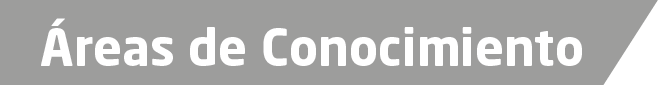 Derecho Penal.Derecho Procesal Penal.